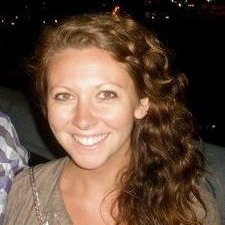 Hannah L. Tangi Education Ohio University | Athens, Ohio, USA Major in Organizational CommunicationRelated Area in Public Relations & SpanishGlobal Leadership Center CertificateUniversidad de Sevilla | Seville, SpainSpanish Language & HumanitiesAPI Study Abroad Programi-to-i Institute | Leeds, England120-Hour Teaching English as a Foreign Language CertificateIncludes core TEFL course, grammar awareness training, training in teaching large classes, teaching English one-on-one, teaching with limited resources, and teaching audio & visual lessons.Work ExperienceVenture Europe | June 2013-presentTrip LeaderLead a month-long adventure trip of teenagers through France, Spain and Italy. Managed the group budget and finances. Served as a positive role model to the campers. Constantly supervised the group of 15 campers. Lead adventure activities such as bouldering, hiking, kayaking, and mountain biking.CEA Global Education | August 2011-June 2013Program AssociateDeveloped and coordinated new study abroad programs and international partner institutions in 22 international cities. Communicated often and effectively with international staff to ensure program success. Coordinated and planned all aspects of the annual Global Leadership Summit staff meeting.Assisted in the development of the Global Career Development Certificate, connecting students with local professionals abroad.AmeriCorps: Communities In Schools | October 2010-August 2011Community Resource CoordinatorCoordinated and continuously managed multiple student enrichment programs. Collaborated with community non-profits to bring in resources and programs to improve behavior and attendance at Shaw Butte Elementary. Advised struggling students with yearlong, case-specific mentoring and assistance programs. Worked with a culturally and ethnically diverse student population.Camp Jewell YMCA | June 2008-August 2010Wilderness Trip Leader & Program CounselorLead 4-day outdoor adventure trips focused on biking, backpacking and canoeing for teenage campers through New England. Built a community work environment with international staff. Organized and managed the camp’s dance program. Facilitated outdoor education and team building programs. Often required quick and creative responses to a variety of unfamiliar situations.Ohio University Learning Communities | August 2007-November 2009Learning Community Peer MentorDeveloped and facilitated student activities, which focused on study skills and campus involvement.Mentored first year students in acclimating to college campus life. Collaborated with professor to createlesson plans. Assisted with classroom activities and lessons.International ProjectsGlobal Leadership Center | August 2008-June 2010Conducted marketing and cultural research for international businesses. Worked directly with international students and companies from Thailand, France, Liberia, Germany and Iraq, in a team-based environment. Projects include:Marriot International Consulting Project: Conducted field research to create a public relations campaign for the Marriott in France. Collaborated with students at the Université de Franché-Comte. Presented final recommendations to Marriott International in Washington, D.C.Liberia Micro Finance Project: Researched the impact of micro finance in impoverished countries.Worked with students at the University of Liberia during Ohio University’s first-evercollaborative partnership with Liberia. Published final report in micro finance journal.Morocco Exchange Program | December 2009Participated in a weeklong exchange in Rabat and Chefchauen. Collaborated with different Moroccan non-profit organizations to foster cultural exchange between the U.S. and Morocco.Certifications First Aid | CPR | Wilderness First Aid